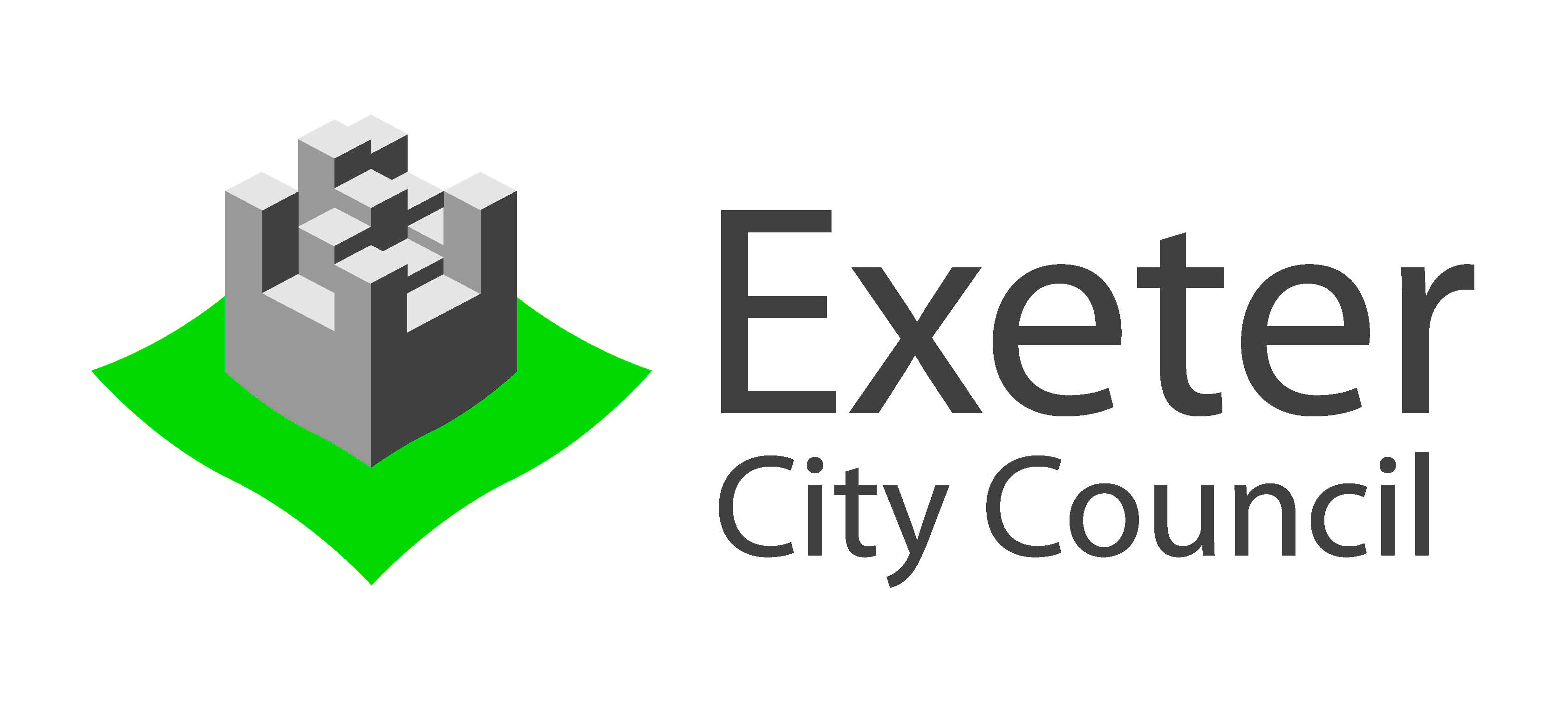 Job DescriptionJOB TITLE				:	MRF Loader OperativeGRADE				:	DPOST NO				:	1078SERVICE				:	EnvironmentUNIT					:	Waste Operations/MRFREPORTS TO			:	Resource Recovery Manager LIAISON WITH			:	ECC staff, contractors, hauliers, charities and MOP.PURPOSE OF JOBTo safely operate Telehandler and Telehoist vehicles as part of the MRF process. Hand picking, baling, moving, loading and sorting recyclable materials.MAIN ACTIVITIESEnsure efficient liaison with MRF Team Leader and Resource Recovery Manager regarding loading duties to be performed to promote utmost efficiency of the service.Ensure all items of relevant PPE issued are serviceable and complete for the task to be performed.Prior to use of any equipment or vehicles, the relevant safe systems of work and service policies have been read and understood, all operational permits are current and H&S protocols are in place and being met without fail.  Be available on occasion for maintenance of vehicles and plant, which may incur working outside normal hours at enhanced rates.Post holder must be able to meet the physical demands of the post i.e, walking, bending, entering and exiting Mobile plant and utilising correct postural and Manual Handling Techniques.Be prepared to undertake mandatory corporate and Mobile plant refresher training as required, to maintain vehicle operating permits.Any other duties commensurate with the role.DATE LAST UPDATED:  1st September 2020Person SpecificationJOB TITLE	:	MRF Loader OperativeGRADE	:	D		POST NO	:	1078SERVICE	:	EnvironmentUNIT		:	Waste Operations/MRFCOMPLETED BY:	Resource Recovery Manager	DATE: 1 September 2020		CATEGORY: A – Application, C - Certificates, T – Testing, I – Interview, R - ReferenceESSENTIALDESIRABLEQUALIFICATIONS &KNOWLEDGEDriving licence A, C, I.Current Telehandler/Telehoist certificateA,C,I,T.Basic literacy A, C,I, TBasic numeracy A, C, I, T.Level 2 or above WAMITAB in Waste OpsA,C,I.EXPERIENCE &SKILLSFactory Environment A, I, R.Waste Operation A, I, R.SPECIAL REQUIREMENTS & ATTITUDEPositive attitude A,I,R.Able to work as part of a team A,I,R.Proof of good timekeeping, A, I, R.Be prepared to undergo training. A, I, R.Able to use own initiative. A, I, T, R.OTHERMust be able to meet the physical demands of the post; ie walking, standing, climbing in and out mobile plant and moving materials utilising manual handling and postural techniques. A, I, R.